VY_32_ INOVACE 329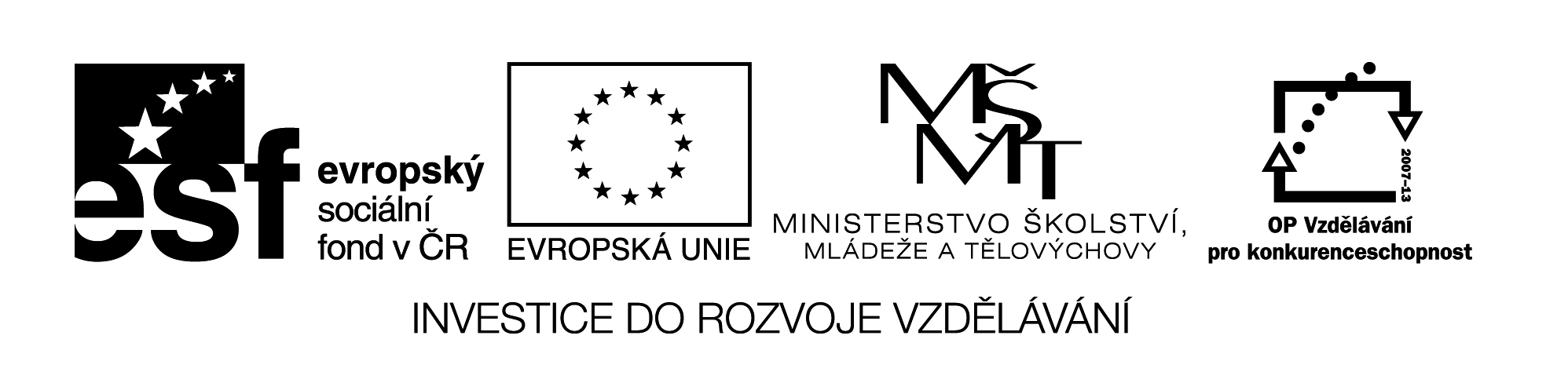  HUSTOTA – pracovní list pro 6. ročník Určení hustoty látek1. Označ správné úkony pro určení hustoty látky :o změřím teplotu látky o určím hmotnost látky o změřím čas pokusu o zjistím tvrdost látky o určím objem látky o ze vzorce pro     σ m: V      vypočti hustotu 2. Doplň tabulku ( použij Tabulky pro ZŠ )PŘEDMĚThmotnostobjemhustotalátka